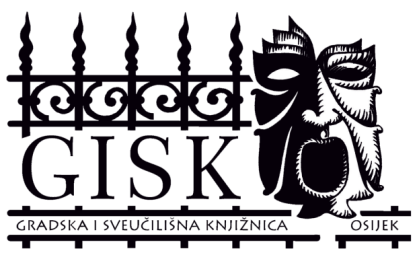 Sveučilište Josipa Jurja Strossmayera u OsijekuGRADSKA I SVEUČILIŠNA KNJIŽNICA OSIJEKHR   -  31000 OSIJEK,    Europska  avenija  24tel.**385(031)211-218, fax **385(031) 211-218OIB: 46627536930e-mail: gisko@gskos.hrWWW: www.gskos.unios.hrKlasa: 112-01/18-01/14Urbroj:2158-79-01/18-04Osijek, 9. listopada 2018.POZIV NA RAZGOVORkandidatima prijavljenim na javni natječaj za izbor i prijem u radni odnos   na radno mjesto I. vrste – stručni suradnik za računovodstvene poslove na neodređeno vrijeme s punim radnim vremenomu Gradskoj i sveučilišnoj knjižnici OsijekGradska i sveučilišna knjižnica Osijek u sastavu Sveučilišta Josipa Jurja Strossmayera u Osijeku raspisala je Natječaj za prijem u radni odnos na neodređeno vrijeme s punim radnim vremenom na radno mjesto I. vrste – stručni suradnik za računovodstvene poslove u GISKO (u daljnjem tekstu: Natječaj) koji je objavljen 26. rujna 2018. godine u „Narodnim novinama“  te na mrežnim stranicama Hrvatskog zavoda za zapošljavanje i GISKO. Natječaj je bio otvoren osam (8) dana od dana objave odnosno do 4. listopada 2018. godine.U tekstu Natječaja navedeno je da se za kandidate prijavljene na natječaj koji ispunjavaju formalne uvjete iz natječaja i koji su podnijeli pravovremenu prijavu na natječaj sa svim traženim dokazima o ispunjavanju uvjeta iz natječaja može provesti provjera znanja, sposobnosti i vještina bitnih za obavljanje radnog mjesta pisanim testiranjem i/ili razgovorom.Povjerenstvo za izbor zaposlenika (dalje: Povjerenstvo) na radno mjesto I. vrste – stručni suradnik za računovodstvene poslove na neodređeno vrijeme u punom radnom vremenu u Gradskoj i sveučilišnoj knjižnici Osijek (dalje: GISKO) na svojoj sjednici održanoj dana 9. listopada 2018.g.  razmotrilo je sve pristigle prijave na natječaj te utvrdilo pravovremenost, potpunost dokumentacije i ispunjavanje formalnih uvjeta iz natječaja. Povjerenstvo je zaključilo da se u daljnjem tijeku postupka pristupnici koji su podnijeli  pravovremenu i potpunu prijavu i ispunjavaju formalne uvjete Natječaja pozovu na razgovor (intervju) pred Povjerenstvom koji će se održati 12. listopada 2018. u Gradskoj i sveučilišnoj knjižnici Osijek, Europska avenija 24, Osijek (Tajništvo GISKO).Razgovor će se odnositi na poznavanje osnovnih podataka o GISKO (djelatnosti, statusa i ustroja sukladno Statutu GISKO) i poznavanje propisa koji se primjenjuju na financijsko poslovanje proračuna.Razgovoru mogu pristupiti samo pristupnici koji su dostavili pravovremenu i potpunu prijavu sa svim traženim dokazima o ispunjavanju uvjeta iz natječaja te koji ispunjavaju formalne uvjete iz natječaja.Osobe koje ne ispunjavaju formalne uvjete iz natječaja i osobe koje nisu podnijele pravovremenu i potpunu prijavu ne smatraju se kandidatima prijavljenim na javni natječaj i ne mogu pristupiti razgovoru.Povjerenstvo je utvrdilo listu kandidata koji ispunjavaju formalne uvjete iz natječaja i koji su podnijeli pravovremenu i potpunu prijavu na natječaj sa svim traženim dokazima o ispunjavanju uvjeta iz natječaja te se na razgovor dana 12. listopada 2018.  pozivaju sljedeći kandidati prema rasporedu:U 08,00 h Ružica FilipovićU 08,15 h Robert LiovićU 08,30 h Josip MarjančićU 08,45 h Mirta Šulmajster ŠodićU 09,00 h Katarina UžarU 09,15 h Ivana StipićU 09,30 h Valentina KalociU 09,45 h Josip SimunićU 10,00 h Lucija MjedaU 10,15 h Zoran PalcerU 10,30 h Ina LangU 10,45 h Doris Šarić RosoSvi pozvani kandidati dužni su sa sobom ponijeti važeću osobnu iskaznicu ili drugu odgovarajuću identifikacijsku ispravu s fotografijom.Ako pozvani kandidat ne pristupi razgovoru, smatra se da je povukao prijavu na natječaj.Povjerenstvo za izbor zaposlenika na radno mjesto I. vrste – stručni suradnik za računovodstvene poslove na neodređeno vrijeme u punom radnom vremenu u Gradskoj i sveučilišnoj knjižnici